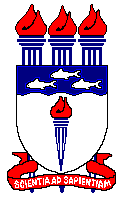 Carta de Anuência do Orientador para Entrega do Trabalho Acadêmico de Conclusão do Curso - TACCÀ Secretaria do PPG em e Ensino na Saúde – FAMED/UFAL Eu,,      naqualidade de orientador de                                                                                     , aluno(a)  de  mestrado  deste  Programa  de  Pós-Graduação,  o(a)  autorizo  a entregar o Trabalho Acadêmico de Conclusão de Curso - TACC, após haver procedido a devida revisão do seu trabalho.Título do Trabalho:Maceió,            de                                          de  	Assinatura do(a) Orientador(a)